Document 33« France – Algérie : les « occasions manquées » (1830-1962). »Document 33 a. « Un siècle et demi de faux semblants »Document 33 b. « L’Algérie, régence de l’empire ottoman et les étapes de la conquête coloniale. »	La Régence d’Alger et les sultanats et émirats dépendants	Les étapes de la conquête coloniale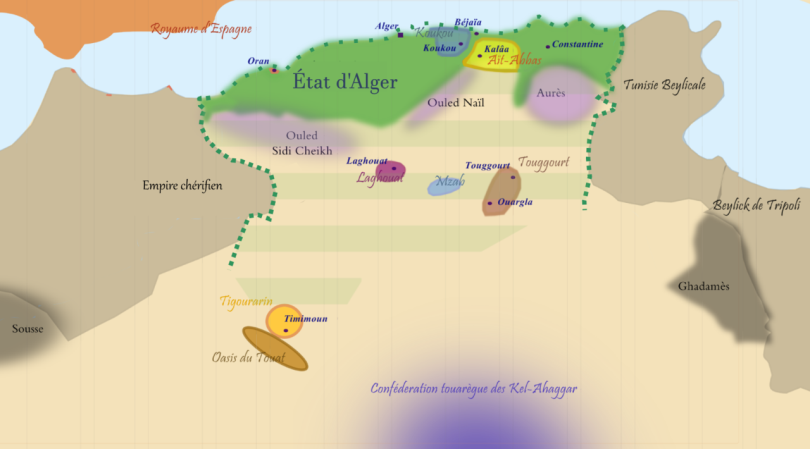 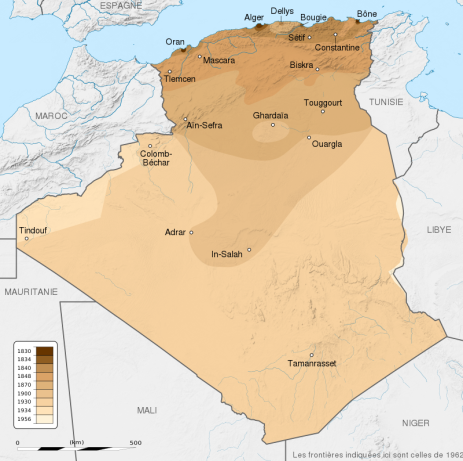 Document 33 c. « Les résistantes et les résistants, du XIXE siècle au milieu du XXE siècle. »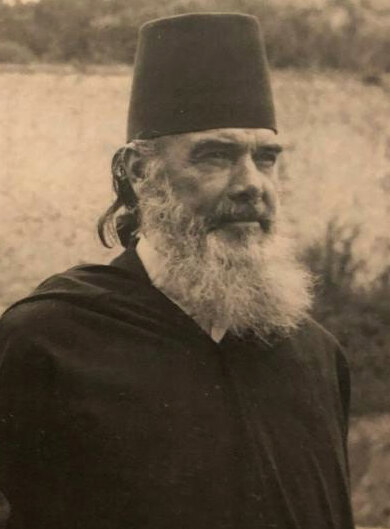 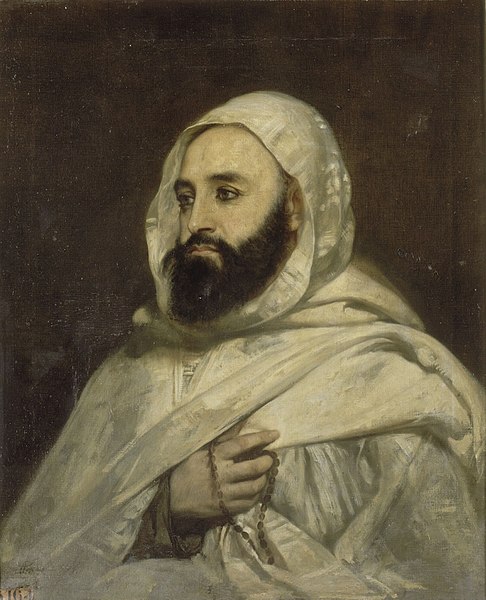 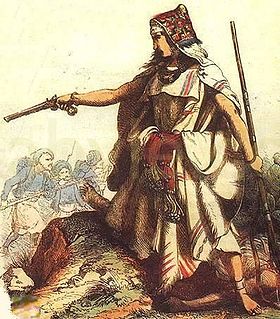 1830Début de la conquête coloniale de l’Algérie ottomane par la France1832Abd el Kader devient Sultan et Âmir-al-Muminim, commandeur des croyants1839Le général BUGEAUD gouverneur général d’Algérie mène une campagne d’annihilation contre les partisans d’Abd el-Kader, marquée par des tueries de civils enfumés dans les grottes où ils avaient trouvés refuge. 1852Napoléon III qui caresse l’idée de créer un grand royaume arabe libère Abd el-Kader emprisonné en France. 1927Messali Hadj demande l’indépendance de l’Algérie et s’engage à l’obtenir par les voies légales. Il sera emprisonné de nombreuses fois. 1945Massacres de Sétif. En représailles à des assassinats d’Européens, des milliers de civils algériens sont exécutés. 1947Triomphe du parti de Messali Hadj aux élections municipales. Au lieu de jouer la collaboration sincère avec Messali Hadj, les autorités coloniales fraudent aux élections de 1948 et 1949 pour faire élire leurs candidats. 1954« Toussaint Rouge ». Début de la « Guerre d’Algérie » pour les Français, de la « Révolution » ou de la « Guerre de libération nationale » en Algérie. 